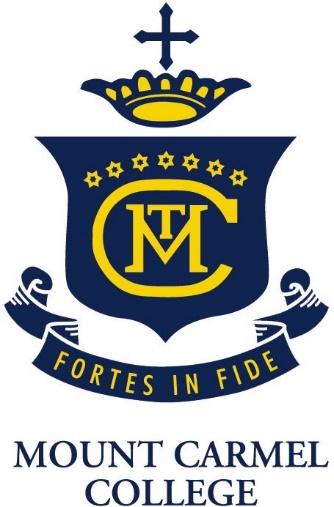 COVID-19 SAFETY PLANMount Carmel CollegeIntroductionThe purpose of this COVID-19 Safety Plan (Plan) is to provide an overarching plan for the implementation and management of procedures by Mount Carmel College to support Mount Carmel College and its members and participants in the resumption of SATIS sport.The arrangements set out in this Plan are intended to prevent the transmission of COVID-19 among members, participants, coaches, officials, administrators/volunteers, visitors, families and the broader community. The Plan provides the framework to govern the general operation of the Mount Carmel College, any facilities it controls, the playing/training behaviour of all members and participants and the monitoring and reporting of the health of attendees at Mount Carmel College facilities.This Plan includes, but is not limited to, the conduct of:staged training and competition activities (sport operations); andfacility management and supporting operations (facility operations).At all times the Plan is subject to all regulations, guidelines and directions of government and public health authorities. Key PrinciplesThis Plan is based on, and accepts, the AIS Framework for Rebooting Sport in a COVID-19 Environment (AIS Framework) and the National Principles for the Resumption of Sport and Recreation Activities (National Principles). The Plan also accepts as key principles that:The health and safety of members, participants, coaches, officials, administrators/volunteers, visitors, families and the broader community is the number one priority;Members, participants, coaches, officials, administrators/volunteers, families and the broader community need to be engaged and briefed on Mount Carmel College’s return to sport plans;Facilities are assessed and appropriate plans are developed to accommodate upgraded hygiene protocols, physical distancing and other measures to mitigate the risk of transmission of COVID-19;Training cannot resume until the arrangements for sport operations and facility operations are finalised and approved, if necessary; andAt every stage of the return to sport process Mount Carmel College must consider and apply all applicable State and Territory Government and local restrictions and regulations. Mount Carmel College needs to be prepared for any localised outbreak at our facilities, within our competitions or in the local community.Responsibilities under this Plan Mount Carmel College retains the overall responsibility for the effective management and implementation of the return to sport activities and operations outlined in this Plan. The Principal of Mount Carmel College is responsible for:Approving the Plan and overseeing the implementation of the arrangements in the Plan; andRevising the Plan as required, ensuring it reflects up to date information from government and public health officials.The Principal has appointed the following person as the Mount Carmel College COVID-19 Safety Coordinator to execute the delivery of the Plan and to act as a point of contact for information relating to this Plan:Mount Carmel College expects all members, participants, coaches, officials, administrative staff and volunteers to:Comply with the health directions of government and public health authorities as issued from time to time;Understand and act in accordance with this Plan as amended from time to time;Comply with any testing and precautionary measures implemented by Mount Carmel College; Act with honesty and integrity in regard to the state of their personal health and any potential symptoms; andMonitor their health and take a cautious approach to self-isolation and reporting of potential symptoms.Return to Sport ArrangementsAs at the date of this Plan, participants are playing at Level C of the AIS Framework. The Plan outlines specific sport requirements that Mount Carmel College will implement at Level C of the AIS Framework. AIS Framework ArrangementsThe protocols for conducting sport operations and facility operations under Level C of the AIS Framework are set out in the Appendix.Roadmap to a COVIDSafe AustraliaMount Carmel College will also comply with the Australian government’s Roadmap to a COVIDSafe Australia, which places limits on the type of activity that can be conducted and the number of people who can gather at facilities, notwithstanding the activities permitted by the AIS Framework (see below).RecoveryWhen public health officials determine that the outbreak has ended in the local community, Mount Carmel College will consult with relevant authorities to identify criteria for scaling back its COVID-19 prevention actions. Mount Carmel College will also consider which protocols can remain to optimise good public and participant health.At this time the Principal of Mount Carmel College will consult with key stakeholders to review the delivery of its return to sport arrangements and use feedback to improve organisational plans and systems.Appendix: Outline of Return to Sport Arrangements Part 1 – Sport OperationsSport: Australian Rules FootballPart 2 – Facility OperationsFacility Name: University of Tasmania, Rugby OvalType of facility (indoor/outdoor): OutdoorSchoolMount Carmel CollegeSchool Location 361 Sandy Bay Road Sandy BaySportAustralian Rules FootballSport facility type and Location Outdoor at school ovals, including University of Tasmania, Rugby OvalSandy BaySchool PrincipalFiona NolanContact EmailFiona.nolan@mountcarmel.tas.edu.auContact Number0457799829School SATIS DelegateNikki StuartContact Emailnikki.stuart@mountcarmel.tas.edu.auContact Mobile Number0409961545Version1Plan last updated 21 July 2020Nikki Stuart is responsible for this document Nikki Stuart is responsible for this document NameNikki StuartContact Emailnikki.stuart@mountcarmel.tas.edu.au Contact Number0409961545AIS ActivitiesLevel A:Training in no more than pairs. Physical distancing required.Level B:Indoor/outdoor activity. Training in small groups up to 10. Physical distancing required.Level B:Indoor/outdoor activity. Training in small groups up to 10. Physical distancing required.Level C:Full sporting activity (training and competition) allowed. No restriction on numbers. Contact allowed.Level C:Full sporting activity (training and competition) allowed. No restriction on numbers. Contact allowed.Roadmap ActivitiesN/AStep 1:No indoor activity. Outdoor sport (up to 10 people) consistent with AIS Framework.Step 2:Indoor/outdoor sport up to 20 people. Physical distancing (density 4m2).Step 3:Venues allowed to operate with up to 100 people with physical distancing. Community sport expansion to be considered consistent with AIS Framework. Further steps TBCAreaPlan Requirements (for activities under AIS Framework Level C) 
ApprovalsMount Carmel College will obtain the following approvals to allow a return to training/competition at Level C:Relaxation of public gathering restrictions to enable competition to occur.Local government/venue owner approval to training/competition at venue, if required.National/state sporting body/local association approval to return to training/competition for community sport.CET, Principal and SATIS has approved return to competition for Mount Carmel College.Insurance arrangements confirmed to cover competition.Competition ProcessesMount Carmel College will implement the following competition processes. Appoint a COVID-19 Safety Officer who will mark attendance, monitor venue capacity, physical distancing measures and make sure no one attends that is unwell.AIS Framework principles – full sporting activity that can be conducted in groups of any size (subject to COVIDSafe Roadmap) including full contact.Get in, train/play, get out – arrive ready to play.Limit time spent in change rooms and unnecessary social gatherings. Change and/or assemble at school prior to games. Limit access to treatment from support staff.Sanitising station at the venue.Treatment of shared equipment should be kept to a minimum and sanitise equipment before, during, after sessions, and use of such equipment to be limited.No unnecessary contact including hugs, high fives or hand shaking.Personal hygiene encouraged (e.g. wash hands prior to participation, no spitting)Instruct people to avoid coughing where possible and if so conduct in a discrete manner  During breaks in play team to be kept apart and observe social distancing protocols of 1.5m.Players are to bring their own drink bottles and they are to be clearly labelled.  No sharing of drink bottles is to be permitted. No sharing of personal equipment including whistles. Attendance register kept.Temperature checks (consent required for minors) on entry to venues as requested. Personal healthMount Carmel College will implement the following personal health protocols:  Advice to players, coaches, volunteers to not attend if unwell (including any signs/symptoms of cold, flu, COVID-19 or other illness).Washing of hands prior to, during and after training and use of hand sanitiser where available.Avoid physical greetings (i.e. hand shaking, high fives etc.).Avoid coughing, clearing nose, spitting etc.Launder own uniform and wash personal equipment.HygieneMount Carmel College will implement the following hygiene protocols to support training/playing. Used surfaces and objects cleaned with disinfectant before and after games.All MCC teams issued with a team hygiene kit, including hand sanitiser, disinfectant wipes and gloves.Provide hand washing guidance to all participants and volunteers http://www.who.int/gpsc/clean_hands_protection/en/ Promote regular and thorough hand washing by volunteers and participants.Provide sanitising hand rub dispensers at the venue.Ensure sanitising hand rub dispensers are regularly refilled.CommunicationsMount Carmel College will implement the following communications plan to instruct communications to players, coaches, members, volunteers and families. Players, coaches, managers’/hygiene officers, volunteers and families will be advised of information including hygiene protocols and reinforcement of hand washing and general hygiene etiquette by EdSmart email. Good personal hygiene practices will be promoted via posters around the school. Endorsement of government COVIDSafe app and encouragement to players, coaches, members, volunteers and families to download and use app.Mental health and wellbeing counselling services are available via Clan Teachers, Heads of House or directly by the College Counsellor.AreaPlan Requirements (for activities under AIS Framework Level C) 
ApprovalsMount Carmel College must obtain the following approvals to allow use of club facilities at Level C:State/Territory Government approval of the resumption of facility operations.Local government has given approval to use of facility, if required.Principal and SATIS has approved plan for use of Unigym facilities.Insurance arrangements confirmed to cover facility usage.FacilitiesMount Carmel College will implement the following specifics of how facilities should operate, as directed by University of Tasmania. Use of University facilities as per their instruction. COVID-19 Officer present at each session that has completed Australian Government COVID-19 Infection Control Training and certificate provided. Used surfaces and objects cleaned with disinfectant before and after games. All MCC Team Manager/Hygiene Officers are issued with a team hygiene kit, including hand sanitiser, disinfectant wipes and gloves.Provide sanitising hand rub dispensers at the venue.Ensure sanitising hand rub dispensers are regularly refilled.Provision of appropriate health and safety equipment, Personal Protective Equipment (PPE) and personal hygiene cleaning solutions.Facility accessMount Carmel College will implement the following facility access protocols:Appoint a COVID-19 Safety Officer who will mark attendance, monitor venue capacity, physical distancing measures and make sure no one attends that is unwell.Temperature checks are required for access to the Unigym changerooms/toilet, and consent is required for minors on entry to the Unigym. Use of changerooms/toilets to be discouraged.  COVID-19 Safety Officers to restriction access to anyone who has:COVID-19 or has been in direct contact with a known case of COVID-19 in the previous 14 days.Flu-like symptoms or who is a high health risk (e.g. due to age or pre-existing health conditions).Travelled internationally in the previous 14 days.Gathering numbers should not exceed government allowances (COVIDSafe Roadmap maximum gatherings: Step 1 (10 people), Step 2 (20 people), Step 3 (100 people).Detailed attendance register to be kept of players and officials, and any other people that are required to come into the Team/Official area.Any spectators should observe physical distancing requirements (>1.5 metres) and density requirements (one person per 4 square metres).HygieneMount Carmel College will implement the following hygiene protocols to ensure regular sanitisation and cleaning of facilities used. Any safe hygiene protocols distributed by national/state sporting body or local association that will be adopted by School including:Availability of hand sanitiser at entry/exit points to venue.COVID-19 Officer to wipe down the football and any other equipment used before and after each game. No sharing of personal equipment, including whistles. All MCC teams issued with a team hygiene kit, including hand sanitiser, disinfectant wipes and gloves.Management of unwell participantsMount Carmel College will implement the following protocols to manage unwell participants at a school activity: Any players or volunteers that have the onset of symptoms will be requested to leave the venue.  Team Managers to contact parents/carers of any students needing to be collected. Should there be a confirmed COVID-19 infection at Mount Carmel College, then it must be reported to Mr Sean Gill, Deputy Executive Director of CET, before implementing any course of action.  In these circumstances, CET will direct communications to the Schools affected and the Venue upon advice from Public Health. It is reasonable to anticipate closures of venues, deep cleaning, tracing of close contacts and self-isolation of close contacts. School responsibilitiesMount Carmel College will oversee:Ensure equipment is cleaned as per requirements.The capture of a record of attendance at football activities and maintaining an up-to-date log of attendance.Provision of all necessary hygiene equipment.Display COVID Safe resources and education material regarding physical distancing and hygiene practices. 